 1.pielikums Ministru kabineta2020. gada __. ____noteikumiem Nr. __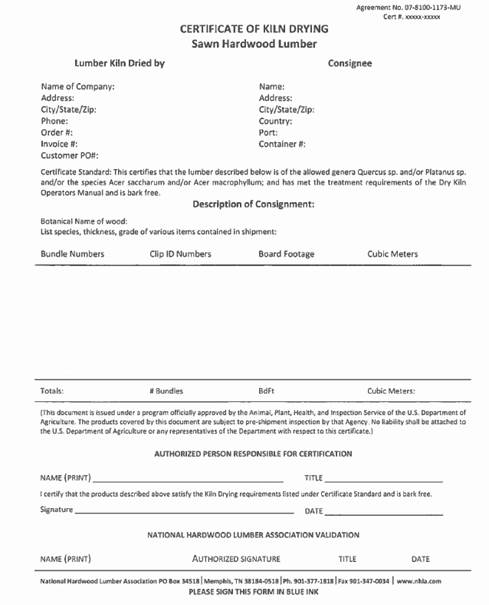 Kameržāvēšanas sertifikāta paraugs(tulkojums latviešu valodā)Vienošanās Nr. 07-8100-1173-MUSertifikāts Nr. xxxxx-xxxxxKameržāvēšanas sertifikātsLapkoku zāģmateriāliKameržāvēšanas uzņēmums				SaņēmējsNosaukums:							Nosaukums:Adrese:								Adrese:Pilsēta/štats/pasta indekss:						Pilsēta/štats/pasta indekss:	Telefona numurs:							Valsts: Pasūtījuma Nr.							Osta: Rēķina Nr.							Konteinera Nr.Klienta pirkšanas un pasūtījuma Nr. Sertifikāts apliecina, ka zāģmateriāli ir no atļautajām ozolu Quercus sp. vai platānu Platanus sp. ģintīm, cukura kļavu Acer saccharum vai kļavu Acer macrophyllum sugām, tie ir apstrādāti saskaņā ar kameržāvēšanas operatoru rokasgrāmatas prasībām un ir bez mizas. Kravas aprakstsKoksnes botāniskais nosaukums:Sūtījumā esošo dažādu materiālu sugu saraksts, biezums, kategorija:(Šis dokuments izsniegts, pamatojoties uz ASV Lauksaimniecības departamenta Dzīvnieku un augu veselības inspekcijas dienesta oficiāli apstiprinātu programmu. Produkti, uz kuriem attiecas dokuments, ir pakļauti atbildīgās aģentūras pārbaudei pirms nosūtīšanas. ASV Lauksaimniecības departaments vai tā pārstāvji nav atbildīgi par šo sertifikātu.)Pilnvarotā persona, kura ir atbildīga par sertifikācijuUZVĀRDS (ar drukātiem burtiem) _______________ Amats_______________________Es apliecinu, ka minētie produkti atbilst kameržāvēšanas prasībām, kuras ir aprakstītas sertifikācijas apliecinājumā, un ir bez mizasParaksts_____________________________	Datums__________________________ASV Nacionālās lapkoku zāģmateriālu asociācijas apstiprinājumsuZVĀRDS (ar drukātiem burtiem)	Apstiprināts pAraksts	Amats		DatumsASV Nacionālā lapkoku zāģmateriālu asociācija. Abonenta kaste 34518 ǀ Memfisa, TN38184-0518ǀ Tel. 901-247-0034ǀwww.nhla.comLūdzu parakstīt ar zilu tintiZemkopības ministrs							K. GerhardsPaku numuriSastiprinājuma ID numuriApjoms (BdFt)Daudzums (m3)KopāPakasBdFtm3